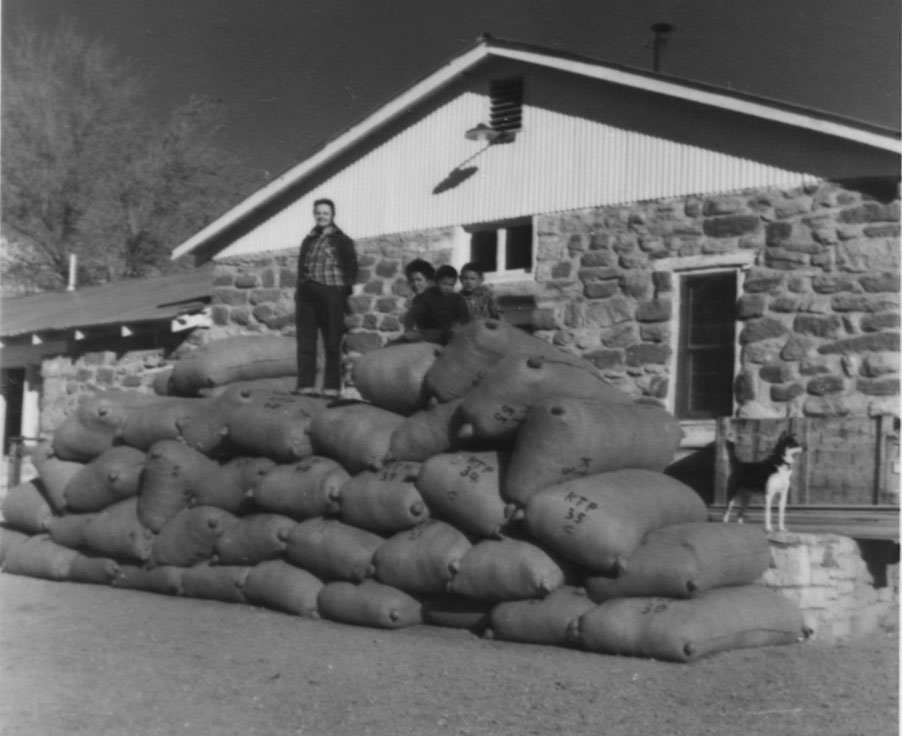 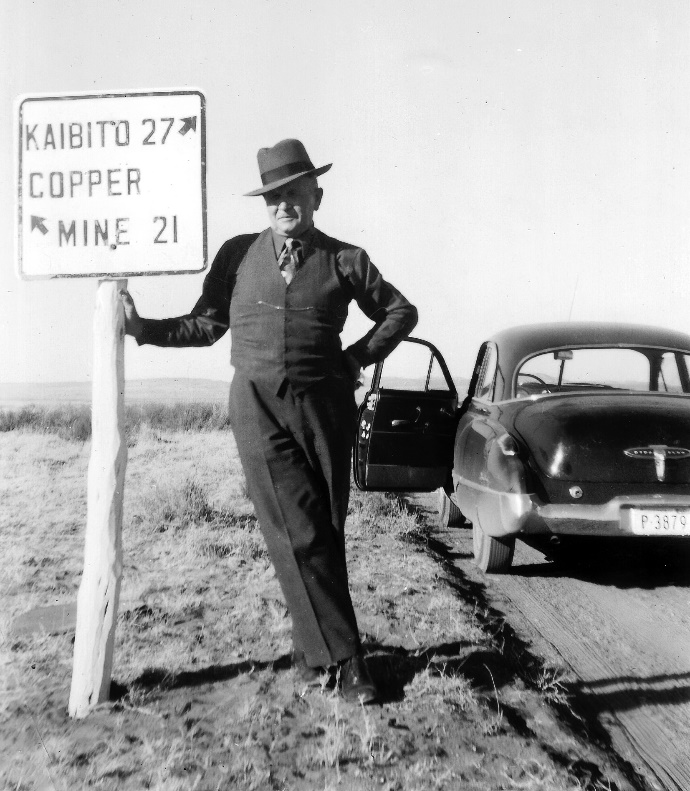 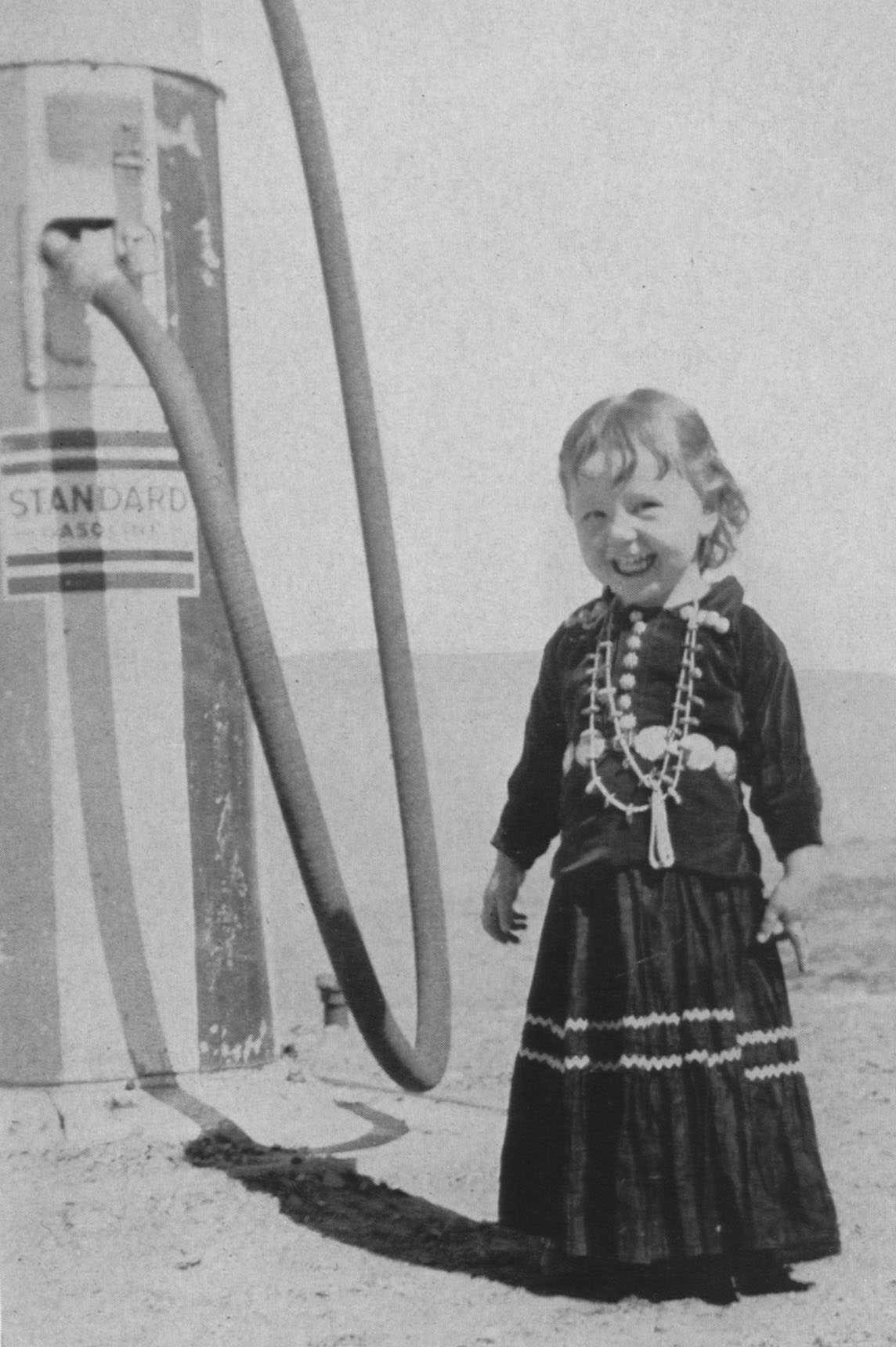 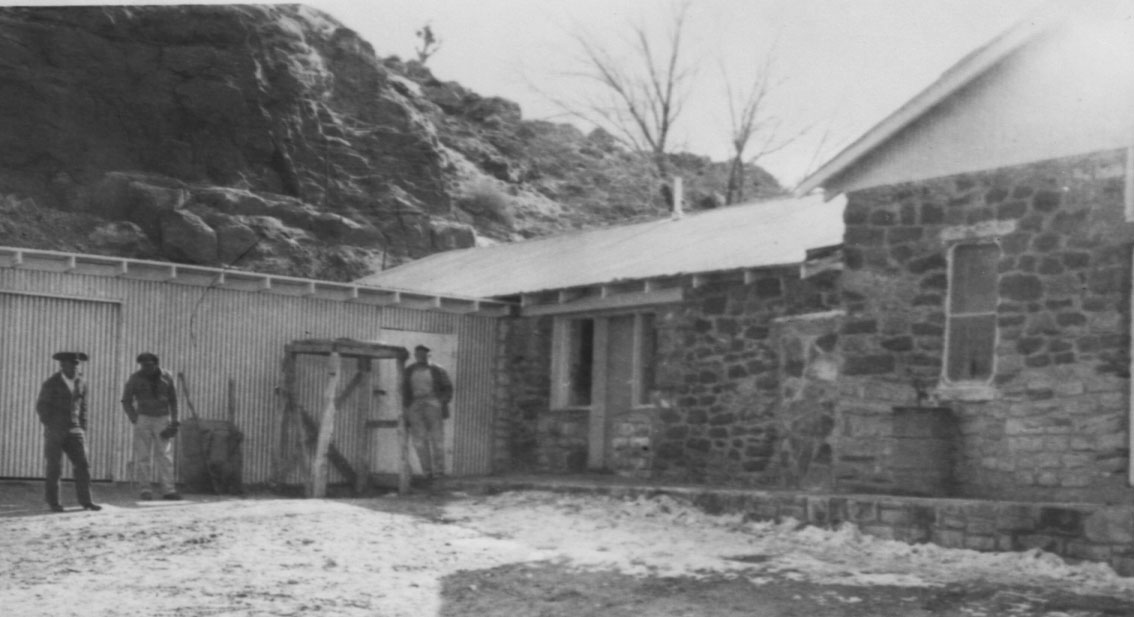 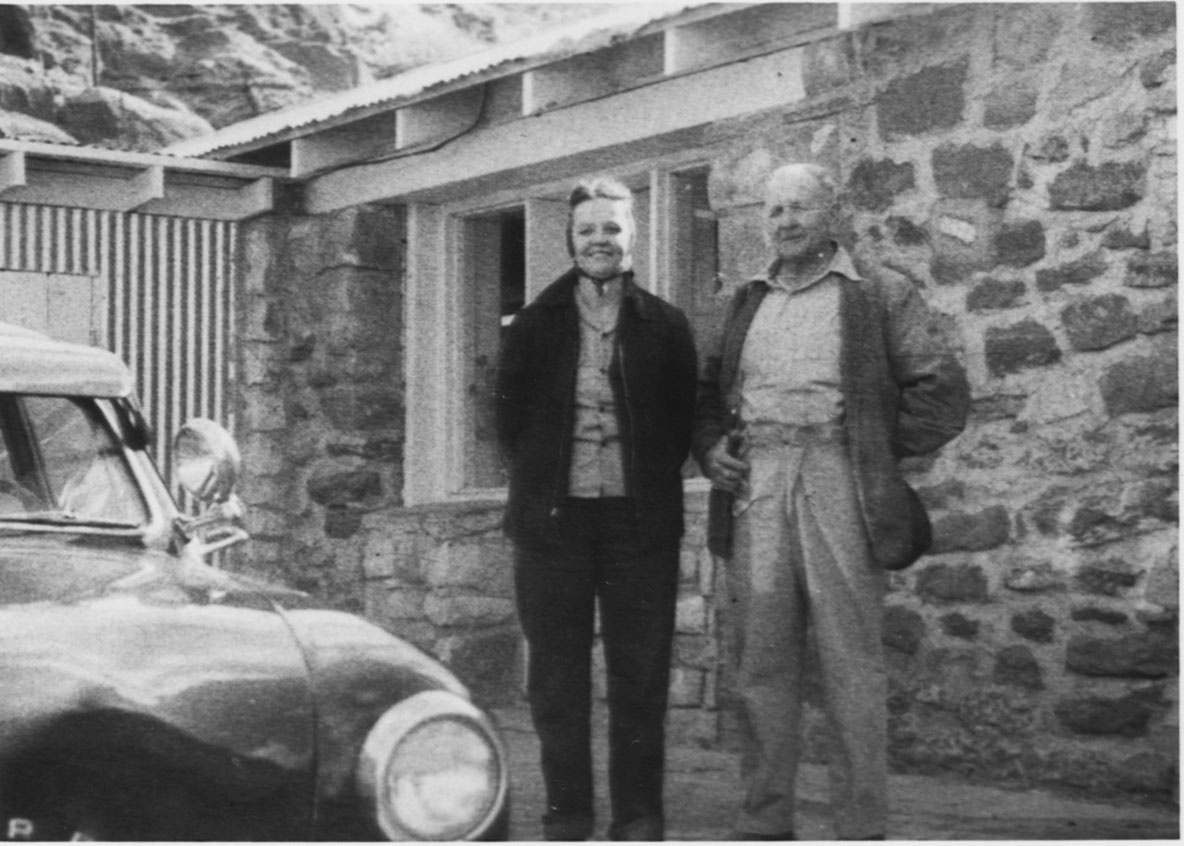 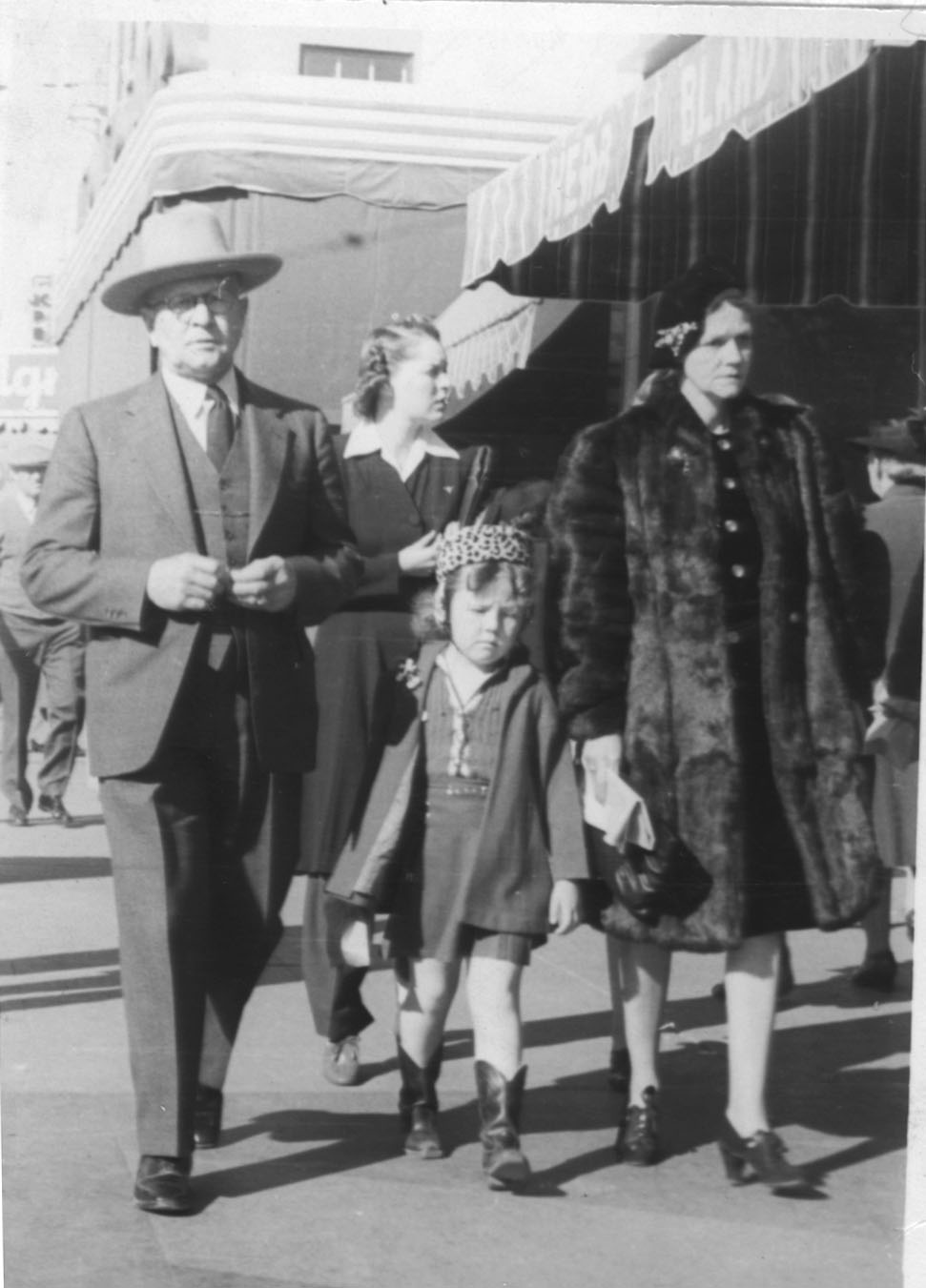 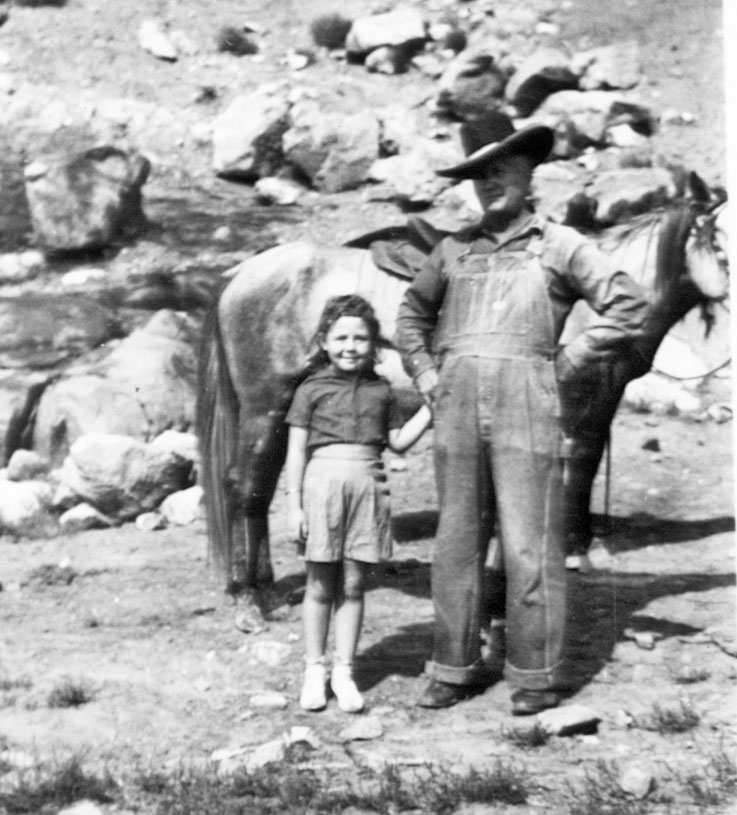 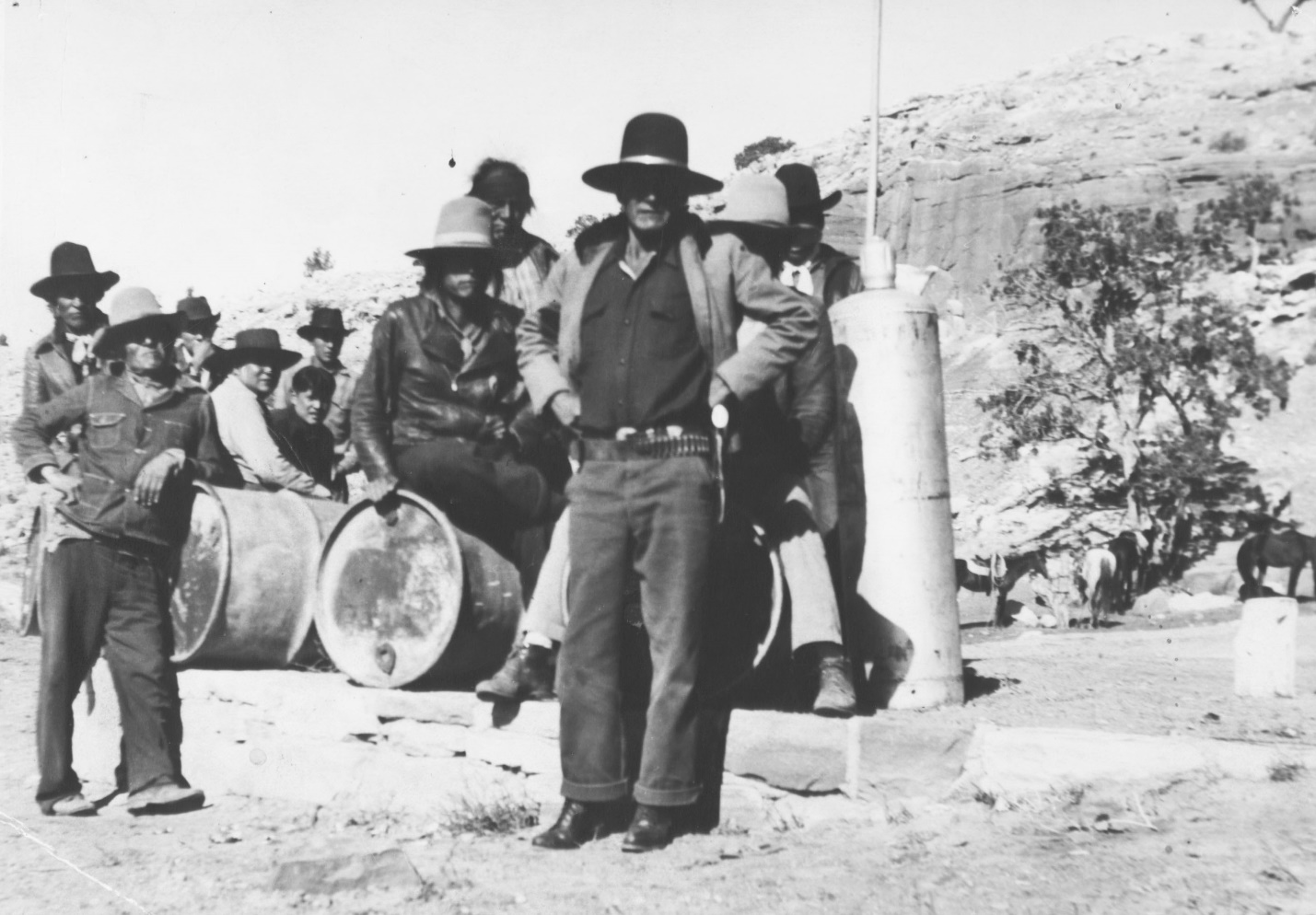 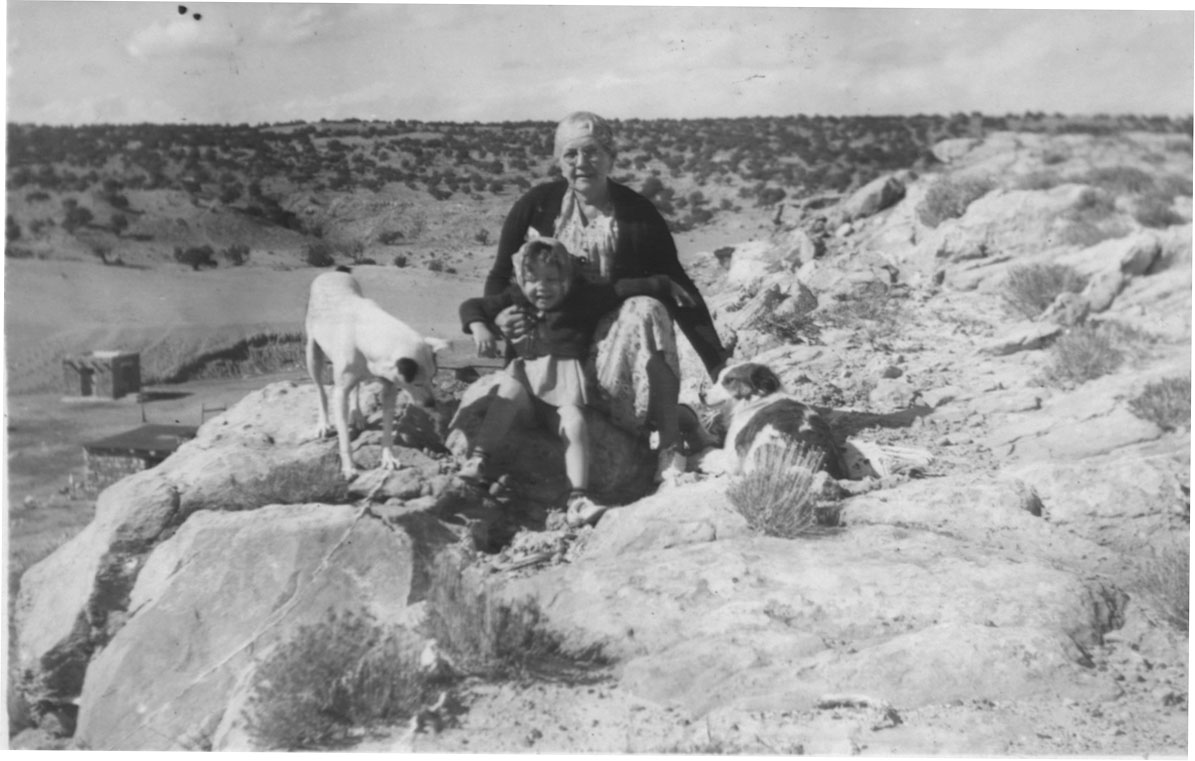 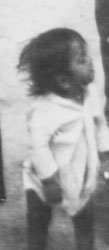 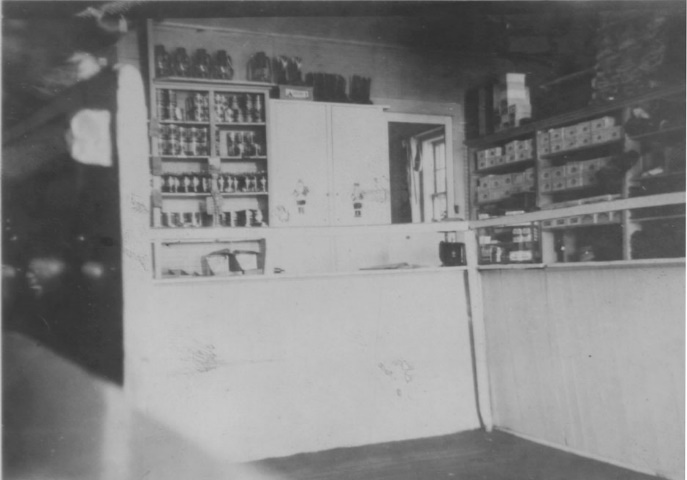 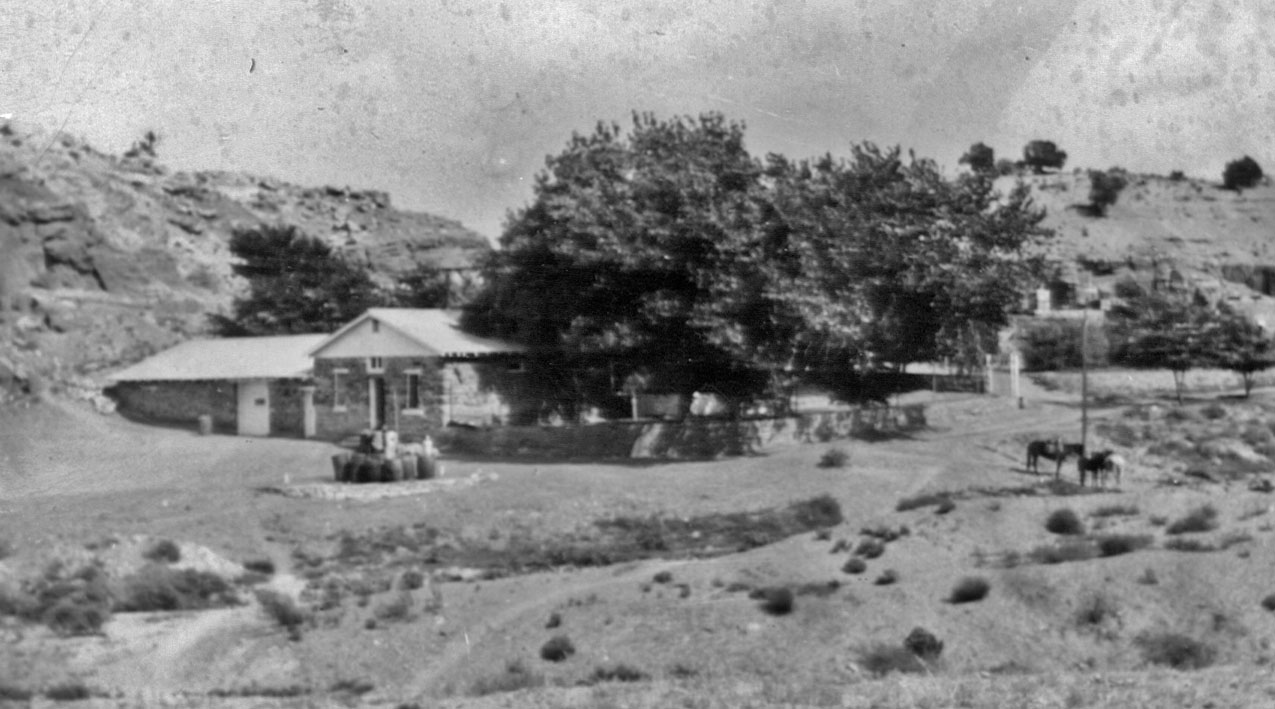 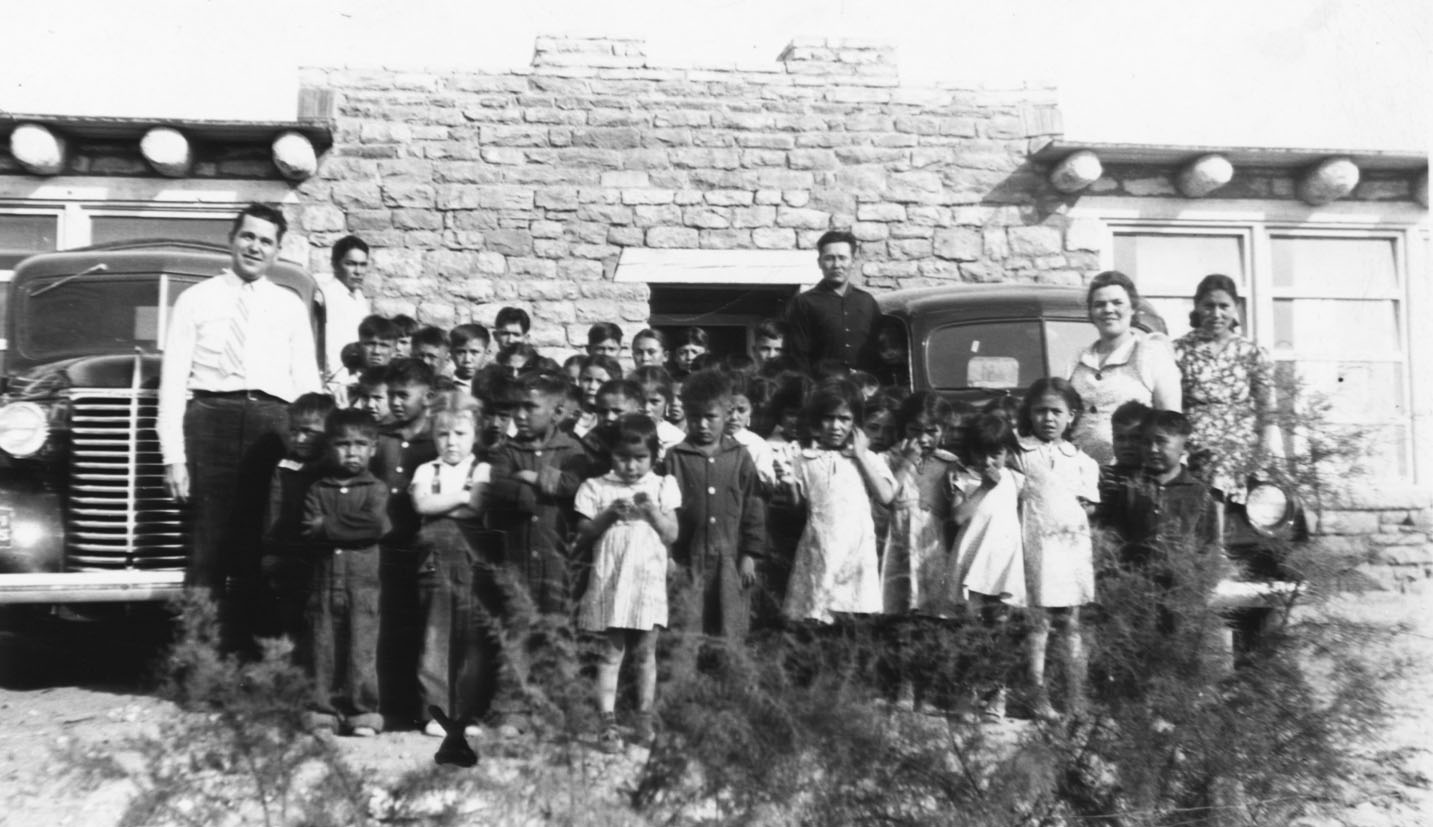 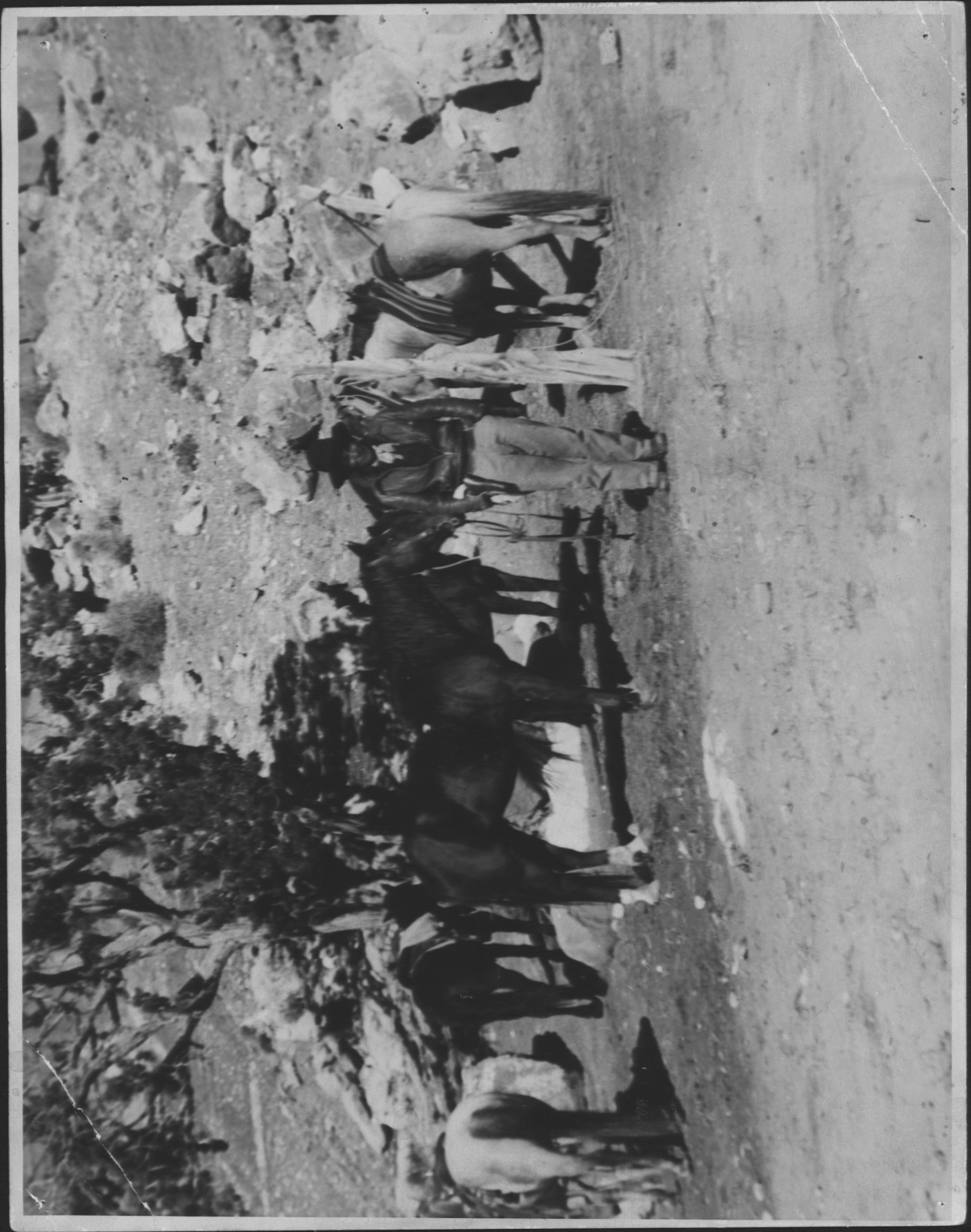 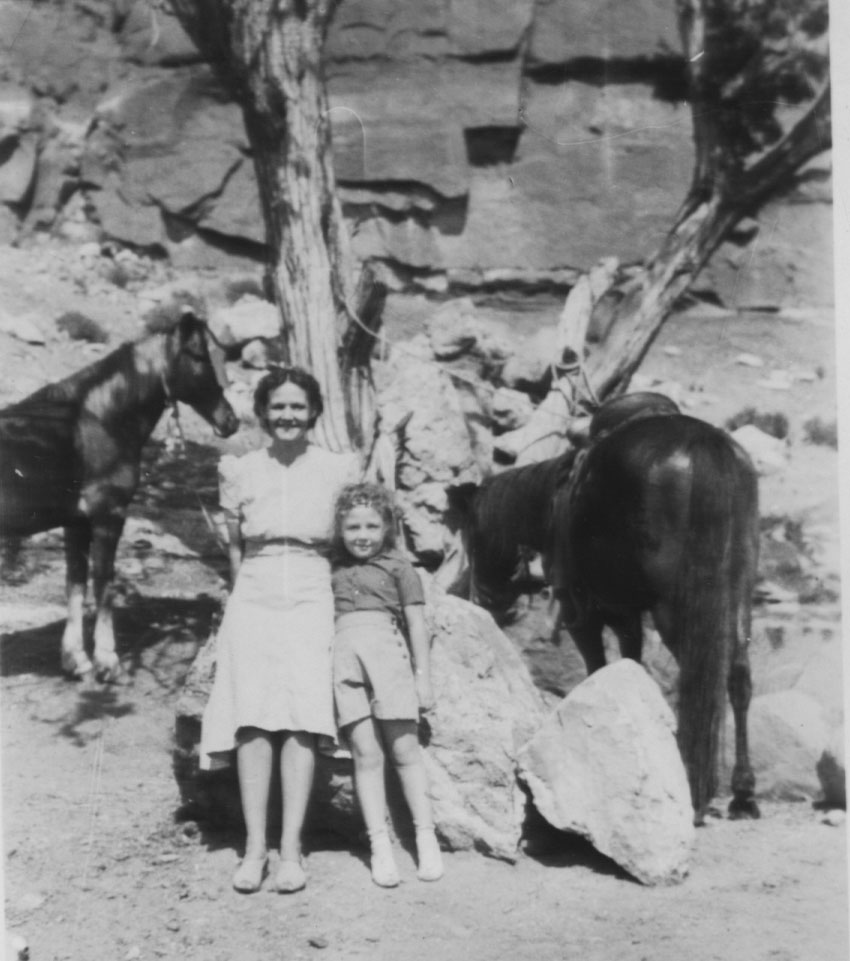 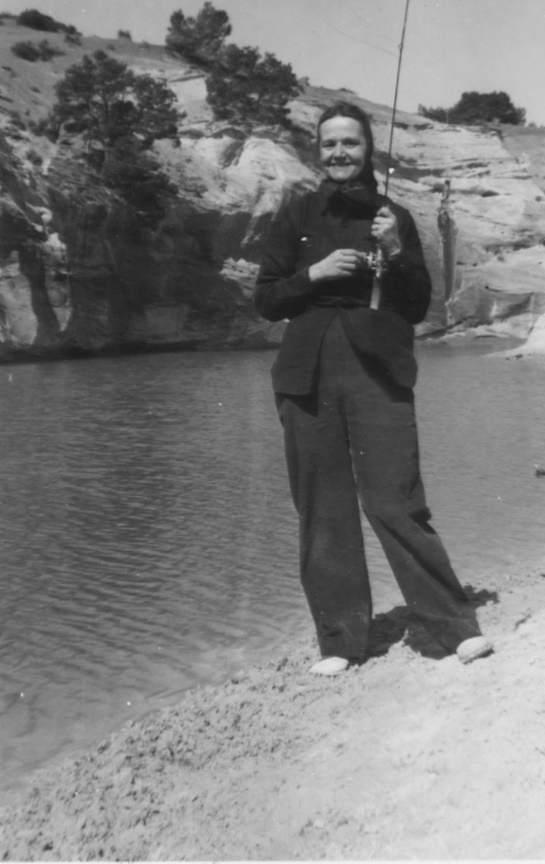 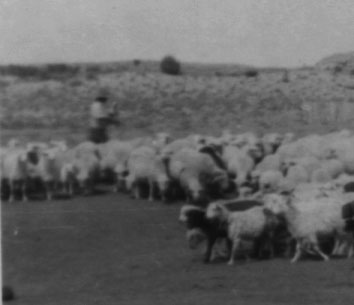 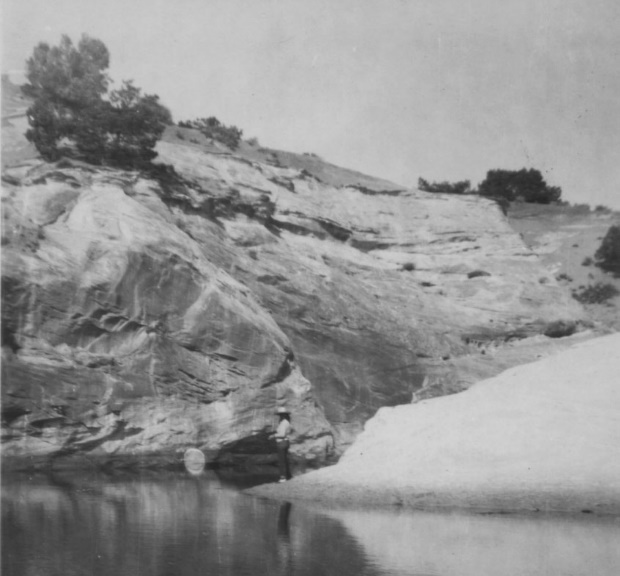 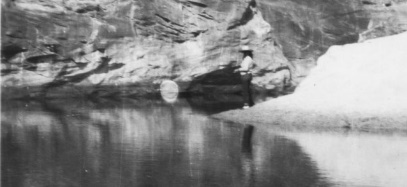 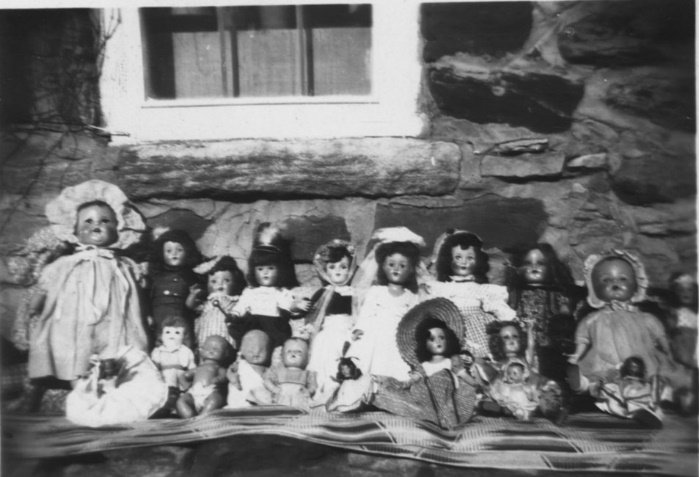 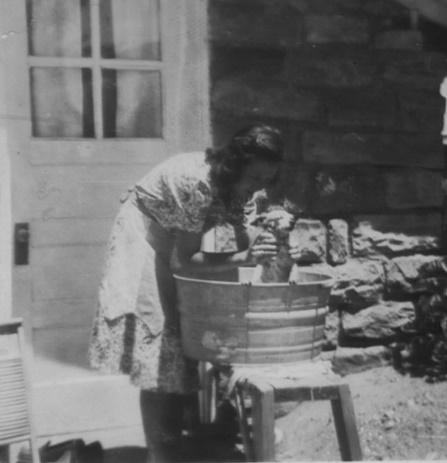 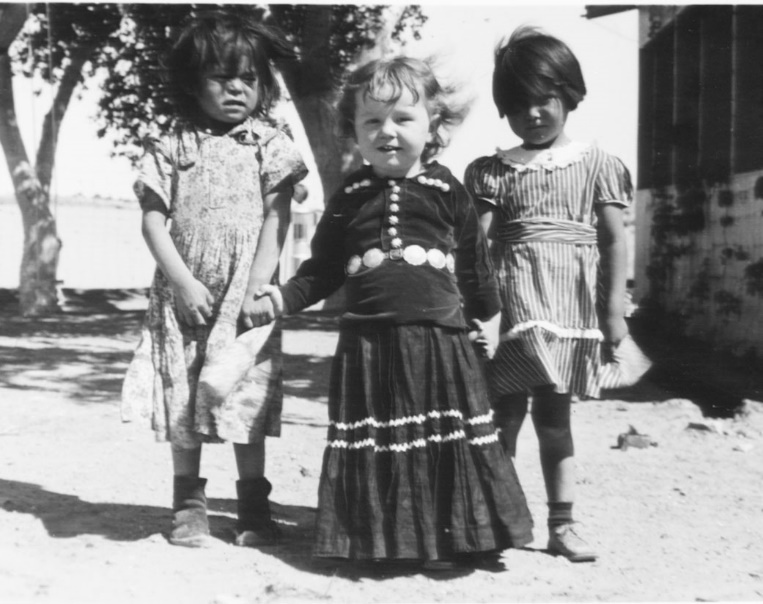 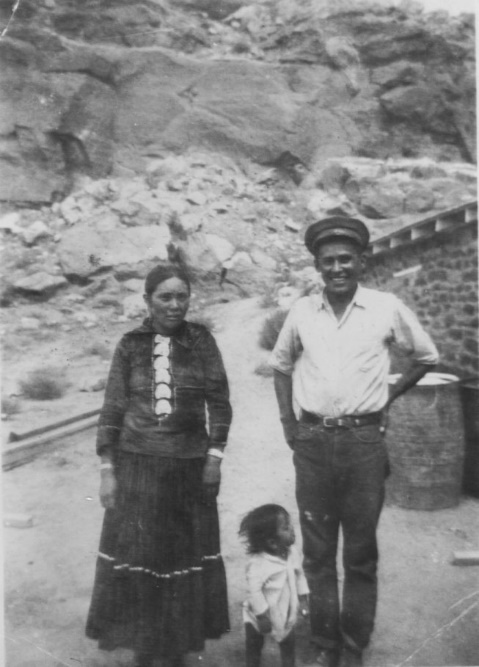 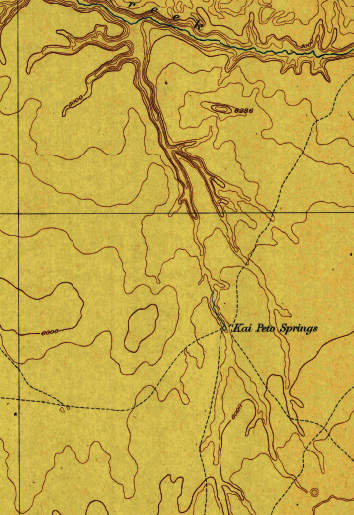 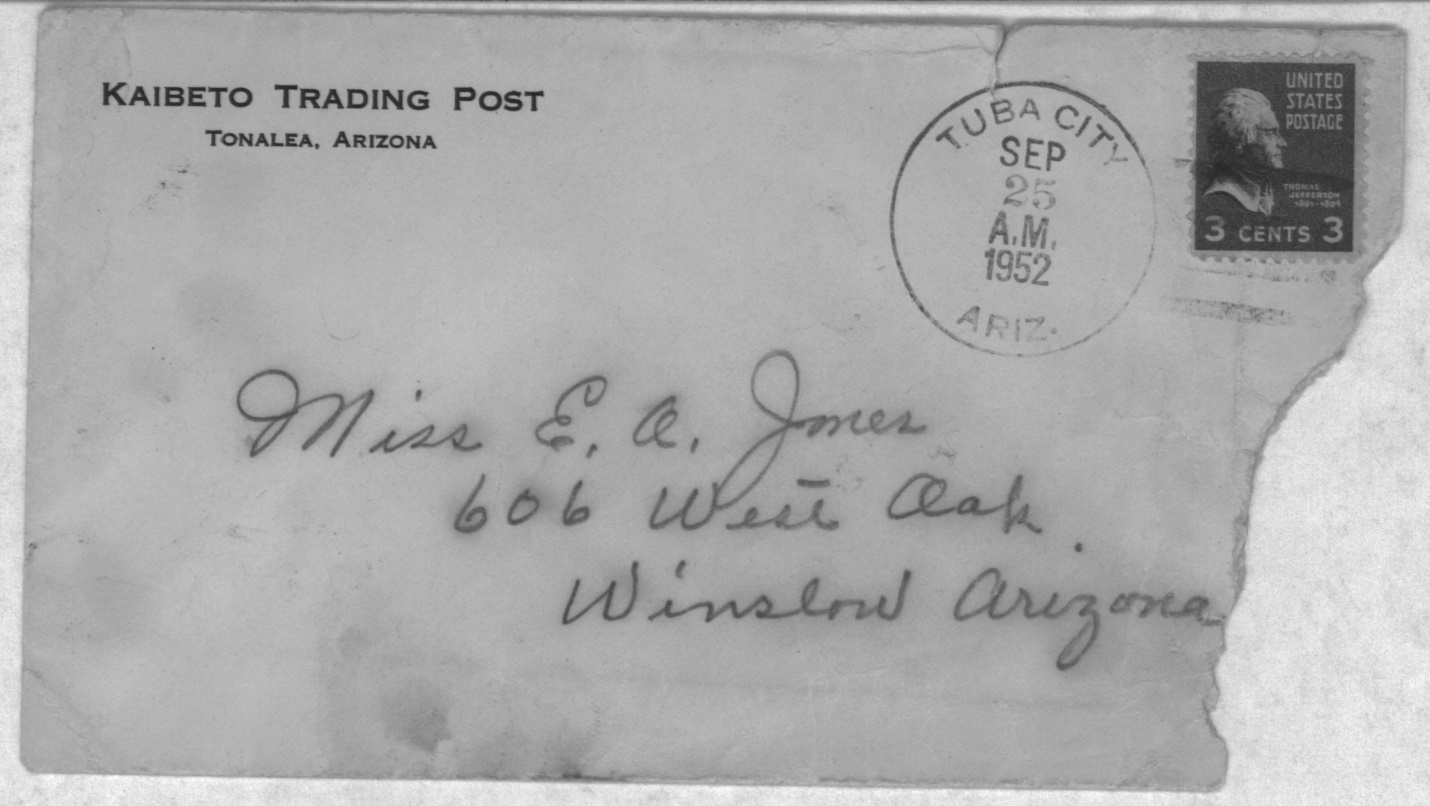 Elizabeth Anne did not attend the Kaibeto Indian School but instead stayed with her aunt Zada in Winslow, Arizona, attending school there or in nearby Leupp. She went home to Kaibeto during school holidays and summer vacations. Here is one letter she reecieved from her parents on September 25, 1952 via a 3 cent United States postage stamp:Dear Anne…Tthe sheep are coming in awful slow this year.We have been buying two weeks now and we are only about half finished according to the count. The roads are all washed out in all directions which has something to do with it. We went three full days without any cars getting into the store. I’ve been just about down with my back for two weeks and your mother isn”t so hot either but guess we will make it somehow. And that’s about all for this time…Parents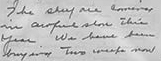 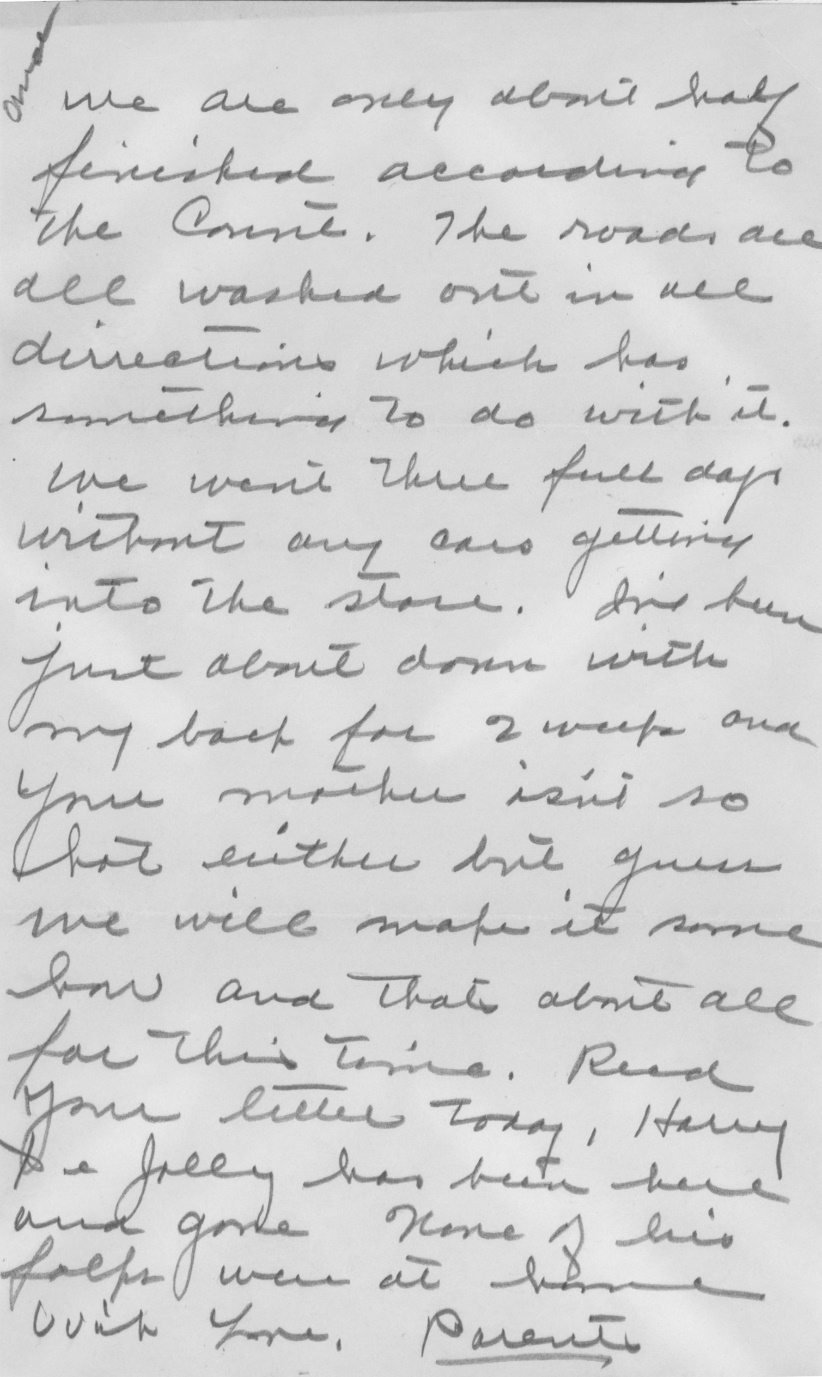 